Dzień V Słoneczko (zwracanie uwagi na przestrzeganie zasad bezpieczeństwa podczas wakacyjnych wyjazdów, zachęcanie do tworzenia prac plastycznych o tematyce wakacyjnej)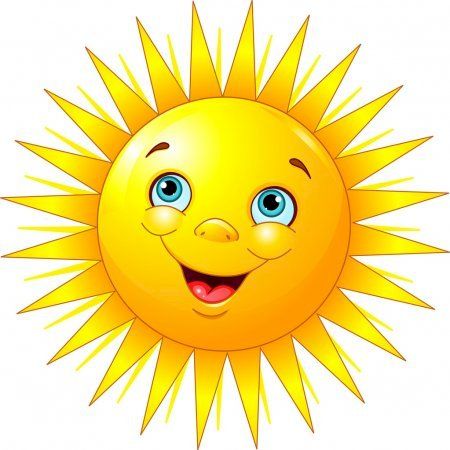 1. Zapraszamy do przypomnienia sobie wakacyjnych piosenek „Razem z latem”, „Morskie przygody” i śpiewania ich. https://www.youtube.com/watch?v=yeeDt5CfkP0https://youtu.be/AHwM17Zw5Gw2. „Wakacyjny niezbędnik” – zwracanie uwagi na przestrzeganie zasad bezpieczeństwa podczas wakacyjnych wyjazdów. Proszę przygotować: okulary przeciwsłoneczne, krem                          i czapkę z daszkiem. Rzeczy te proszę przykryć tkaniną.Rodzic mówi zagadki, dziecko odgaduje:Mama w skórę moją ten specyfik wciera,mam ochronę przed słoneczkiem teraz. (krem)Gdy na głowę ją założę,nic złego się stać nie może. (czapka z daszkiem)One chronią moje oczy –żaden promyk do oka nie wskoczy. (okulary przeciwsłoneczne)Dziecko odkrywa przedmioty ochraniające przed słońcem. Rodzic pyta: Z jakiego powodu musimy używać tych rzeczy?; Co może zrobić nam letnie słońce?3. „Zamek z piasku” – praca z wykorzystaniem Wyprawki s.44 ( klej, kasza manna, farby, pędzel).Dziecko pokrywa całą powierzchnię zamku klejem i posypuje kaszą manną, delikatnie ugniata ręką. Niepotrzebną kaszę strzepuje na tacę, obrazek wykańcza farbami.4. „Kredowe obrazki” – malowanie kredą w ogrodzie, koło domu itp. Rodzic zachęca dziecko do tworzenia kredowych obrazów. Kładzie krążek lub rysuje koło – to jest środek kwiatu, dziecko dorysowuje płatki, łodygę i liście; dwa krążki – to koła auta, dziecko dokańcza rysunek; kilka krążków – rysuje pociąg itp.5. „Wycinanki” – zachęcamy do doskonalenia umiejętności posługiwania się nożyczkami. Dziecko swobodnie wycina różnorodne formy, proszę zwrócić szczególną uwagę na bezpieczeństwo (nożyczki, kartki).                                                                     Dobrej zabawy – Pani Beata i Pani Madzia